CURRICULUM VITAE 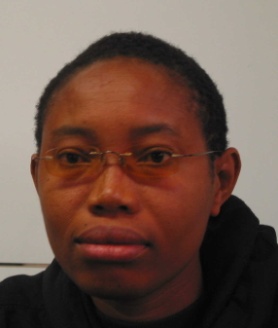 OF DR. CHIEDU A. ONYILOHAI. GeneralSpecialization: 		Christian Ethics.Research Interests:	Ethical Theories and Praxis, Implied Community Development (ICD), Religion and Business Ethics, Environmental Ethics, Bio-Diversity and Corporate Social Responsibility (B&CSR), Human Sexuality and Gender Questions (HS&GQ), Social and Medical Ethics, Christian Ethical Teachings, Leadership and Followership, Cultural and Family Values, Culture of Death and Culture of Life, Ethics in Media and Information Technology, Topical and Emergent Ethical Themes.Personal Data:Place of Birth:			EkwulumiliState of Origin:		Anambra StateNationality:			NigerianPresent Address:		Department of Religious and Cultural Studies				Faculty of Humanities,				University of Port HarcourtP.M.B. 5323 Choba, Port HarcourtRivers State, NigeriaPermanent Address: 		Catholic Diocese of Nnewi18 Nnobi Road, OkwuaniNnewi, Anambra State, NigeriaMobile Phone  		(+234) 0803-760-8704E-mail				onyiloha@gmail.com				chiedu.onyiloha@uniport.edu.ngWeb site			onyiloha.blogspot.comII. Educational HistoryPrimary:Ekwulumili Central School, Ekwulumili, Nigeria (1976-1982) - First School Leaving Certificate.Secondary:St. Paul’s Seminary, Ukpor, Nigeria (1982-1984) - Junior Secondary School Certificate.All Hallows’ Seminary, Onitsha, Nigeria (1984-1988) - Senior Secondary School Certificate. Post-Secondary:St. Pius X Spiritual Year Seminary, Akwu-Ukwu, Nigeria (1989-1990) - Certificate in Catholic Spirituality.University:Seat of Wisdom Major Seminary, Owerri, Nigeria (1990-1994) - Bachelor of Philosophy.Seat of Wisdom Major Seminary, Owerri, Nigeria (1995-1999) - Bachelor of Theology.University of Ibadan, Nigeria (2003-2004) - Diploma in Library Studies.Catholic University of Leuven, Belgium (2005-2006) - Master of Religious Studies.University of Port Harcourt, Nigeria (2010-April 2014) – PhD, Religious and Cultural Studies                                                                                        (Specialization in Christian Ethics).Post University Qualifications (Clinical & Pastoral Education):Samaritan Education and Counseling Centre, Denver, Colorado, USA (2007) - Clinical Pastoral Education (First Unit Certificate).Yale-New Haven Hospital Saint Raphael Campus (formerly Hospital of St. Raphael), New Haven, Connecticut, USA (2007-2008) - Clinical Pastoral Education (Second Unit Certificate).III. Employment History and ExperienceAcademics:Lecturer II, University of Port Harcourt, Department of Religious and Cultural Studies (December 5, 2014-Date).Adjunct Lecturer, Chukwuemeka Odumegwu-Ojukwu University, Igbariam, Nigeria (April 2014-November 2014).Instructor, St. Paul’s School of Theological Studies, Nnewi, Nigeria (January 2011-July 2014).Auxiliary Teacher, St. Paul’s Seminary, Ukpor, Nigeria (July 1994-August 1995)Junior Teacher, All Hallows’ Seminary, Onitsha, Nigeria (July 1988-August 1989)Work/Carrier Experience:Priest-in-Residence, St. Philip’s Catholic Parish, Nnewi, Nigeria (2014-Date).Director, Office for Business Executives, Catholic Diocese of Nnewi, Nigeria (2010-2012).Priest-in-Residence, St. Michael De Archangel Parish, Nnewi, Nigeria (2010-2012).Associate Pastor, St. Wilfrid’s Catholic Church, Toronto, Ontario, Canada (2009-2010).Visiting Priest, Church of Guardian Angels, Orillia, Ontario, Canada (2009).Chaplain, Hollywood Presbyterian Hospital, Los Angeles, California, USA (2008-2009).Resident Priest, St. Bernard’s Catholic Church, Los Angeles, California, USA (2008-2009).Priest Chaplain, Hospital of St. Raphael, New Haven, Connecticut, USA (2006-2007).Resident Priest, St. Lawrence Catholic Church, West Haven, Connecticut, USA (2007).Associate Pastor, St. Mary’s Catholic Church, Montrose, Colorado, USA (2007-2008).Associate Pastor, Saints Peter & Paul Catholic Church, Wheat Ridge, Colorado, USA (2006-2007).Visiting Priest, St. Mary’s Catholic Church, Cadogan Street - Chelsea, London, United Kingdom (2006).Visiting Priest, St. Gerard’s Catholic Church, Bellshill, Scotland (2006).Parish Priest, St. John the Apostle and Evangelist Parish, Nnewi, Nigeria (2004-2005).Associate Director, Justice, Development and Peace Commission [Projects Division] (2003-2004).Founding Director and Chaplain, Nnewi Catholic Diocesan Communities, NCDC (2003-2004).Editorial Adviser, The Christian Outlook Newspaper, Nnewi (2002-2004).Director, Media & Publicity, Standing Committee on Diocesan Celebrations, Catholic Diocese of Nnewi, Nigeria (2002-2004).Assistant Parish Priest, St. Michael De Archangel Parish, Nnewi, Nigeria (2000-2002).Deputy Diocesan Chaplain, Man of Order and Discipline Movement, MOD (2000-2002).Scout Master, All Hallows Seminary. Onitsha, Nigeria (1987-1988).IV. Academic and Community ServicesAcademic Service:Member, Departmental Library Committee, Department of Religious and Cultural Studies, Faculty of Humanities, University of Port Harcourt, Nigeria (June 2016-Date).Member, Faculty Conference/Lectures/Seminars Committee, Faculty of Humanities, University of Port Harcourt, Nigeria (June 2016-Date).Associate Editor/Reviewer, IIARD International Journal of Religious and Cultural Studies, Port Harcourt, Nigeria (March 2016-Date).Columnist, “Society, Religion and Ethics”, Vintage Newspaper, Nnewi, Nigeria (2012-Date).Editorial Adviser, The Christian Outlook Newspaper, Catholic Diocese of Nnewi, Nigeria (2002-2005).Service to the Community:Synod Delegate, 2nd Diocesan Synod, Catholic Diocese of Nnewi (2015).Secretary, Synod Commission on Society and Politics, 2nd Diocesan Synod, Catholic Diocese of Nnewi (2014-2015).Principal Master of Ceremonies, Chukwuemeka Odumegwu-Ojukwu’s Burial Mass, St. Michael De Archangel Parish, Nnewi (2012).Founder and President, Christian Legacy Initiative, CLI (2012-Date).Third Degree Member, the Knights of Columbus, USA & Canada (2007-Date).Public Relations Officer, Nzuko Leuven, Leuven, Belgium (2005-2006).Synod Sub-Committee Secretary, Marriage and Family Sub-Committee, 1st Diocesan Synod, Catholic Diocese of Nnewi (2005).V. Membership of Professional/Religious Bodies and Awards of HonourMembership of Professional Bodies:Member, African Society for the Study of Sociology and Ethics of Religions [ASSOSER] (May 2016-Date).Member, Academic Staff Union of Universities [ASUU], University of Port Harcourt Branch (2014-Date).Association of Catholic African Ethicists (2014-Date).Membership of Religious Bodies:Member, Nnewi Diocesan Priests Association [NDIPA], Catholic Diocese of Nnewi, Nigeria (20012-Date)Member, Nigerian Catholic Diocesan Priests Association (1999-Date).Member, Knights of Columbus [KofC], Orillia Council, Ontario, Canada (2009-Date)Member, Diocesan Presbyterium, Catholic Diocese of Nnewi, Nigeria (February 2002-Date).Member, Archdiocesan Presbyterium, Catholic Archdiocese of Onitsha, Nigeria (August 1999-February 2002).Ekwulumili Vocation Association [EVA], Ekwulumili, Nigeria (1987-Date).Former Amichi Parish Vocation Association [FAPVA], Nigeria (1982-Date).Awards of Honour:Honorary Chaplain for Life, Knights of Columbus [KofC], St. Bernard’s Council, Los Angeles, California, USA (2009-Date).Honorary Life Member, Knights of Columbus [KofC] – United States of Ameica (2009-Date).Founding Patron Award, Nnewi Catholic Diocesan Community (2003-Date).Distinguished Educational Leadership Award, Federation of Ekwulumili Students [FES] (1999).Grand Life Patron, Federation of Ekwulumili Students [FES] (1999).The Best Student in English Literature, All Hallows Seminary Onitsha (1986).VI. Publications (Journals, Chapters in Books, Books, Books of Abstracts, Presentations at         Conferences/Colloquium)Journals:Onyiloha, C. A. (2013). “An Et hical Analysis and Application of Benedict XVI’s Caritas in Veritate to Business Practice in Nigerian Society” in Areopagus: Journal of Church and State Relations, Volume 3, Number 1, October 2013, 3(3), 1-18.Onyiloha, C. A. (2015). “An Ethical Appraisal of Nigerian Policy on Corruption Vis-à-vis Global Anti-Corruption Practices” in International Journal of Religion and Human Relations, Vol. 7 No. 1, June 2015, 19-38.Onyiloha, C. A. (2015). “Promiscuous Lifestyle in Nigeria: An Ethical Response” in IIARD International Journal of Religious and Cultural Studies, Vol. 1, No. 2, 2015, Onyiloha, C. A. (2015). “John Paul II’s Culture of Life: An Ethical Model for National Development” in Journal of the Literati Philosophia, Vol. 2 No. 2, July 2015, 51-69.Musili, T. K. and Onyiloha, C. A. (2015). “Bleaching Syndrome among Women: Ethical Implications for Wellbeing” in Journal of Religion and Culture, Vol. 15 No. 1, 2015, 19-31.Onyiloha, C. A. (2015). “Hobbes’ Contractualism and Implied Community Development (ICD): An Ethical Consideration” in Journal of Religion and Culture, Vol. 16 No. 2, 2016, 106-114.Alawa, P. Z. and Onyiloha, C. A. (2015). “The Human Destiny and Ontological Question: A Metaphysical and Ethical Consideration” in Kiabara: Journal of Humanities, Rain Issue June 2015, Vol. 21, No. 1, 1-11.Ezeani, E and Onyiloha, C. A. (2016). “Global Inequality and Care of the Environment: A Political and Ethical Consideration” in International Journal of Religion and Human Relations, Vol. 1 No. 8, July 2016, 173-190.Onyiloha, C. A. and Iheanacho, N. N. (2016). “Socio-Ethical Implication of Contraception and Abortion: A Rising Paradigm of John Paul II’s Culture of Death” in An International Journal of Arts and Humanities (IJAH), Bahir Dar-Ethiopia, Vol. 5 (2), S/No. 17, April 2016, 82-95.Chapters in Books:Onyiloha, C. A. and Awajiusuk, J. F. (2013). “Benedict XVI’s Caritas in Veritate and the Need for a Change in Business Practice in Nigerian Society” in Abdulrazaq Kilani and Ngozi N. Iheanacho, Culture, Development and Religious Change, Port Harcourt: Stepson Printing House, pp. 292-309.Onyiloha, C. A. (2015). “Religion and the Economy” in Sr. Caroline N. Mbonu, (H.H.C.J) and Benjamin O. Onu (eds.), World Religions: History, Structure and Teachings. Port Harcourt: Sambros Printing Press, pp. 265-277.Onyiloha, C. A. (2016). “An Ethical Application of John Paul II’s Culture of Life to National Development in Nigerian Society” in Maurice O. Izunwa and Dozie R. Izunwa (eds.), Law and Ethics of Healthcare (Interventions for Improved Medicare in Nigeria).Onitsha:  Great-M Print & Ideas, Obielosi, D. and Onyiloha, C. A. (2015). “True Religion and Nation Building: Biblical and Ethical Perspectives” in Department of Religious and Cultural Studies’ Festschrift for Professor E. S. Akama. Port Harcourt: Books:Onyiloha, C. A. (2004). God, Thou and I: A Discourse on the Christian Faith and Morals. Enugu: SNAAP Press, 240 pp.Onyiloha, C. A. (2014). Corruption in Nigeria: An Ethical Appraisal. Nimo: Rex Charles & Patrick Publications, 112 pp.Books of Abstracts :Wariboko, O. P. C. and Onyiloha, C. A. (2016). “The Internet and Gender/Sexual Relationship: A Socio-Religious and Ethical Perspective” in Programme of Events & Book of Abstract. 1st Biennial Conference on “Religion and Change Agenda in Nigeria”, African Society for the Study of Sociology and Ethics in Religions (ASSOSER), University of Ibadan, Nigeria; May 15-17, 2016, pp. 57-58.Presentations at Conferences/Colloquium:Wariboko, O. P. C. and Onyiloha, C. A. (2016). “The Internet and Gender/Sexual Relationship: A Socio-Religious and Ethical Perspective”, Paper presented at the 1st Biennial Conference on “Religion and Change Agenda in Nigeria”, African Society for the Study of Sociology and Ethics in Religions (ASSOSER), University of Ibadan, Nigeria; May 15-17, 2016. Onyiloha, C. A. (2015). “The Igbo Nation in Contemporary Times: Crossing the Bridges of Greatness and Recognition through Arts and Culture”, paper presented at the Njiko Carnival Colloquium, 28th-30th December 2015, Oguta Lake, Oguta, Nigeria; p. 27.Onyiloha, C. A. (2012). “The Nigerian Political Landscape and the Need for Philosopher’s Intervention”, Paper delivered at the National Association of Philosophy Students [NAPS], Bigard Memorial Seminary Chapter, Bigard Memorial Seminary, Enugu; November 2012.VII. General Articles (Articles in Dailies/Magazines)Articles in Dailies /Magazines:Onyiloha, C. A. (1995). “Nigerians: Let us Rise and Embrace Reason” in Tomorrow Magazine, 1995 Issue, 13, pp.  Onyiloha, C. A. (2014). “Dora Akunyili: Her Good Conscience Saved the Nation from Time Bomb” in Daily Sun Newspaper, 28 August 2014, pp. 46-47.Chiedu A. Onyiloha, PhDUniversity of Port HarcourtMay, 2016